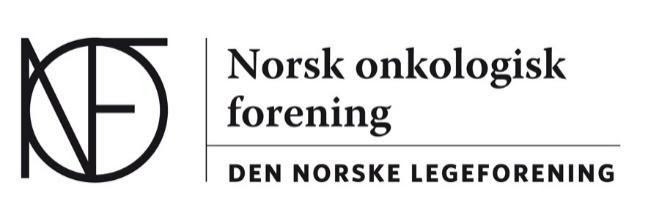 Deltagere:Daniel Heinrich/AhusÅse Vikesdal Svilosen/SUSAstrid Dalhaug/Nordlandssykehuset Bodø                Dalia Dietzel/Sykehuset Telemark HF               			Stavanger 29.09.20Åslaug Helland/OUS-DNRReferat styremøte NOF, 25.09.2020 kl 11-12Åse Vikesdal SvilosenSekretær, NOFStavanger 29.09.2034/20Referat styremøte 29.05.20.Referat foreløpig ikke skrevet og derfor ikke godkjent.  35/20HøringerEndring av spesialistforskriften vedlegg 2: Flyttinger, slettinger og enkelte nye læringsmål, svarfrist utgåttSpm om revisjon av avtaler om samhandling med industrien, svarfrist utgåttInvitasjon til å gi innspill- datadeling for digital hjemmeoppfølging, svarfrist utgåttNasjonalt handlingsprogram med retningslinjer for diagnostikk, behandling og oppfølging av hjernesvulster, svarfrist utgåttForskrift om rettspsykiatriske undersøkelser og sakkyndige, endring i forskrift om Den rettsmedisinske kommisjon og endring i forskrift om gjennomføring av særreaksjon forvaring, svarfrit utgåttRetningslinje vedrørende SNOMED CT i Norge, svarfrist utgått.Nasjonal veileder for vanedannende legemidler, svarfrist utgåttForslag til forskrift om nasjonal retningslinje for helsesykepleierutdanning svarfrit 20.10.20Lovendring om LIS-representasjon i faglandsrådet, svarfrist 20.09.20Referat: Ikke aktuelt å svare på noen ovenstående høringer.37/20NOF-stipend 2020.    Referat: Stipender utsettes til neste år. Det må søkes på nytt, men de som har fått tildelt stipend i år vil foretrekkes ved neste års utdeling. Åse kontakter de som har fått tildelt stipender.38/20Onkonytt-stipender overføres neste år. Forespørsel fra Rene.Referat: Skattefritt beløp utbetales i år, stipend overføres til neste år mot reisekvitteringer som tidligere.39/20Årsmøte 2020Referat: Planlegger å avholde styremøte på Soria Moria 19. nov kl 10.00-15.00 med planlegging av årsmøte. Årsmøte vil avholdes på Skype på ettermiddagen f.eks kl 18.00.Årsmøteinnkalling må være utsendt senest 4 uker før. Evt saker må meldes årsmøte 5 uker før møtet skal avholdes. 40/20Utbetaling av skattefritt honorar for styremedlemmer i NOFReferat: Astrid ordner med utbetaling av gjeldende beløp.